9 июня 2021 в 10.00 состоялось заседание рабочей группы в рамках реализации мероприятий «дорожной карты» проекта «Сопровождение профессиональных образовательных организаций по формированию профессиональной культуры обучающихся». В ходе работы представителей базовых площадок проекта были представлены и обсуждены:содержание анкеты и первые результаты анкетирования первокурсников по формированию профессиональной культуры;проект понятийного аппарата «Профессиональная культура обучающихся в организациях СПО»;первый опыт анкетирования педагогов, руководителей учебных групп, выпускников по формированию профессиональной культуры обучающихся в учебной и внеучебной деятельности.Проведен анализ рабочих сайтов базовых площадок.ПрограммаПротоколАналитическая справкаМатериалы выступленийЗадорожная Ирина Васильевна, методист ЦРПО ГАУ ДПО ЯО ИРО
Выполнение мероприятий дорожной карты проектаТворогова Ольга Александровна, руководитель базовой площадки ГПОУ ЯО Рыбинский транспортно-технологический колледж
Представление содержания анкеты и первые результаты анкетирования первокурсников по формированию профессиональной культурыЦарькова Елена Александровна, руководитель базовой площадки ГПОУ ЯО Ярославский техникум радиоэлектроники и телекоммуникаций
Представление и обсуждение проекта понятийного аппарата «Профессиональная культура обучающихся в организациях СПО»Круглова Елена Анатольевна, руководитель базовой площадки ГПОУ ЯО Великосельский аграрный колледж
Представление и обсуждение первого опыта анкетирования педагогов
Представление и обсуждение первого опыта анкетирования руководителей учебных групп
Представление и обсуждение первого опыта анкетирования выпускниковФотоотчет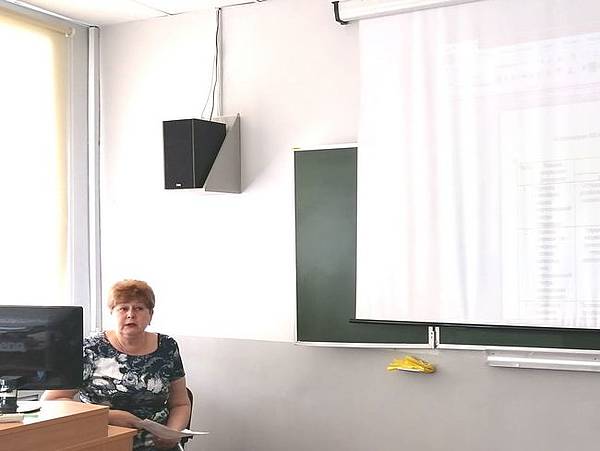 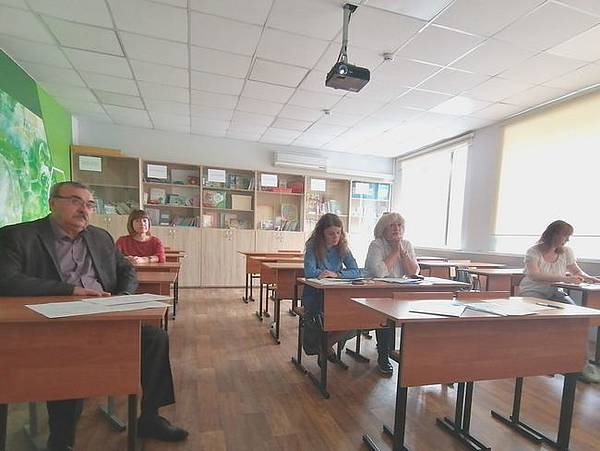 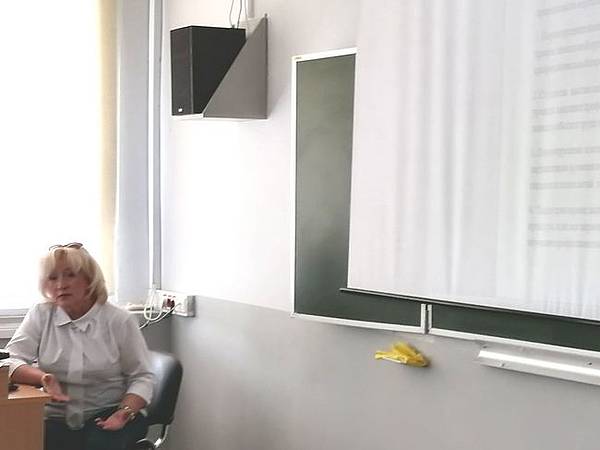 